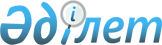 О внесении изменения в приказ исполняющего обязанности Министра культуры и спорта Республики Казахстан от 29 сентября 2017 года № 263 "Об утверждении Перечня типовых документов, образующихся в деятельности государственных и негосударственных организаций, с указанием срока хранения"Приказ Министра культуры и спорта Республики Казахстан от 29 июня 2023 года № 157. Зарегистрирован в Министерстве юстиции Республики Казахстан 30 июня 2023 года № 32963
      ПРИКАЗЫВАЮ:
      1. Внести в приказ исполняющего обязанности Министра культуры и спорта Республики Казахстан от 29 сентября 2017 года № 263 "Об утверждении Перечня типовых документов, образующихся в деятельности государственных и негосударственных организаций, с указанием срока хранения" (зарегистрирован в Реестре государственной регистрации нормативных правовых актов за № 15997) следующее изменение:
      в Перечне типовых документов, образующихся в деятельности государственных и негосударственных организаций, с указанием срока хранения, утвержденным указанным приказом:
      пункт 6 изложить в следующей редакции:
      "
      ";
      пункт 7 изложить в следующей редакции:
      "
      ";
      в пункт 12 вносится изменение в текст на казахском языке, текст на русском языке не меняется;
      пункт 15 изложить в следующей редакции:
      "
      ";
      пункт 17 изложить в следующей редакции:
      "
      ";
      пункт 21 изложить в следующей редакции:
      "
      ";
      пункт 27 изложить в следующей редакции:
      "
      ";
      пункт 36 изложить в следующей редакции:
      "
      ";
      пункт 39 изложить в следующей редакции:
      "
      ";
      пункт 40 изложить в следующей редакции:
      "
      ";
      пункт 48 изложить в следующей редакции:
      "
      ";
      пункт 68 изложить в следующей редакции:
      "
      ";
      пункт 73 изложить в следующей редакции:
      "
      ";
      пункт 75 изложить в следующей редакции:
      "
      ";
      пункт 101 изложить в следующей редакции:
      "
      ";
      пункт 116 изложить в следующей редакции:
      "
      ";
      пункт 122 изложить в следующей редакции:
      "
      ";
      пункт 126 исключить;
      пункты 130, 131 исключить;
      пункт 148 исключить;
      пункт 179 исключить;
      пункт 190 изложить в следующей редакции:
      "
      ";
      пункт 262 исключить;
      пункт 418 изложить в следующей редакции:
      "
      ";
      пункт 467 изложить в следующей редакции:
      "
      ";
      пункт 470 изложить в следующей редакции:
      "
      ";
      пункт 472 изложить в следующей редакции:
      "
      ";
      пункт 473 изложить в следующей редакции:
      "
      ";
      пункт 475 изложить в следующей редакции:
      "
      ";
      пункт 479 изложить в следующей редакции:
      "
      ";
      пункт 483 изложить в следующей редакции:
      "
      ";
      пункт 484 изложить в следующей редакции:
      "
      ";
      пункт 519 изложить в следующей редакции:
      "
      ";
      пункт 526 исключить;
      пункт 539 изложить в следующей редакции:
      "
      ";
      пункт 543 изложить в следующей редакции:
      "
      ";
      пункт 546 исключить;
      в пункт 561 вносится изменение в текст на казахском языке, текст на русском языке не меняется;
      пункт 565 исключить;
      пункт 569 исключить;
      пункт 656 исключить;
      пункт 667 изложить в следующей редакции:
      "
      ";
      пункт 693 изложить в следующей редакции:
      "
      ";
      пункт 694 изложить в следующей редакции:
      "
      ";
      пункт 709 исключить;
      пункт 710 изложить в следующей редакции:
      "
      ";
      пункт 715 исключить;
      пункт 718 изложить в следующей редакции:
      "
      ";
      пункт 719 исключить;
      пункт 721 исключить;
      пункт 725 изложить в следующей редакции:
      "
      ";
      пункт 728 исключить;
      пункт 738 изложить в следующей редакции:
      "
      ";
      пункт 748 изложить в следующей редакции:
      "
      ";
      пункты 749, 750, 751 исключить;
      в пункт 775 вносится изменение в текст на казахском языке, текст на русском языке не меняется.
      В указателе видов документов:
      пункт 709 акты о пожарах исключить;
      пункт 749 договоры о медицинском и санаторно-курортном обслуживании работников исключить;
      пункт 15 изложить в следующей редакции:
      "ДОКЛАДЫ:
      заседаний, созываемых Президентом РК, руководством Администрации Президента РК, заседаний консультативно-совещательных органов при Президенте РК, Конституционного Суда РК, Совета Безопасности РК, Высшего Судебного Совета РК, Совета по управлению Национальным фондом РК, Ассамблеи народа Казахстана";
      пункт 15 изложить в следующей редакции: 
      "ДОКЛАДЫ:
      заседаний Правительства РК, консультативно-совещательных органов при Правительстве РК, совещаний Премьер-Министра РК и его заместителей, Руководителя Аппарата Правительства РК";
      пункт 15 изложить в следующей редакции: 
      "ЗАКЛЮЧЕНИЯ:
      заседаний Правительства РК, консультативно-совещательных органов при Правительстве РК, совещаний Премьер-Министра РК и его заместителей, Руководителя Аппарата Правительства РК"
      пункт 179 документы об изменении годовых планов организации исключить;
      пункт 565 документы о выполнении программы маркетинговых исследовании организации исключить;
      пункт 750 документы о медицинском и санаторно-курортном обслуживании работников исключить;
      пункт 751 документы о получении санаторно-курортных путевок исключить;
      пункт 728 документы по вопросам пропускного и внутриобъектового режима организации исключить;
      пункт 126 документы по оформлению и представлению допуска и доступа к сведениям особой важности, совершенно секретным и секретным исключить;
      пункт 148 журналы о допуске к ознакомлению с документами исключить;
      пункт 569 классификаторы технико-экономической и социальной информации исключить;
      пункт 131 переписка по учету, хранению и обращению с документами, содержащими сведения, составляющие государственные секреты и вопросам обеспечения режима секретности исключить;
      пункт 121 переписка по вопросам документационного обеспечения управления документацией и архивного хранения документов исключить;
      пункт 130 переписка по вопросам размещения режимных помещений и их оборудования исключить;
      пункт 565 программы маркетинговых исследований организации исключить;
      пункт 21 изложить в следующей редакции:
      "ПЕРЕПИСКА:
      с Премьер-Министром РК, заместителями Премьер-Министра РК, заместителями Руководителя Администрации Президента РК, Руководителем Аппарата Правительства и его заместителями";
      пункт 7 изложить в следующей редакции:
      "ПОРУЧЕНИЯ:
      Премьер-Министра Республики Казахстан, заместителей Премьер-Министра Республики Казахстан, заместителей Руководителя Администрации Президента Республики Казахстан, Руководителя Аппарата Правительства и его заместителей";
      пункт 15 изложить в следующей редакции:
      "ПРОТОКОЛЫ:
      заседаний Правительства РК, консультативно-совещательных органов при Правительстве РК, совещаний Премьер-Министра РК и его заместителей, Руководителя Аппарата Правительства РК";
      пункт 15 изложить в следующей редакции:
      "РЕКОМЕНДАЦИИ:
      заседаний Правительства РК, консультативно-совещательных органов при Правительстве РК, совещаний Премьер-Министра РК и его заместителей, Руководителя Аппарата Правительства РК";
      пункт 15 изложить в следующей редакции:
      "РЕШЕНИЯ:
      заседаний Правительства РК, консультативно-совещательных органов при Правительстве РК, совещаний Премьер-Министра РК и его заместителей, Руководителя Аппарата Правительства РК";
      пункт 719 списки противопожарного оборудования и инвентаря исключить;
      пункт 484 изложить в следующей редакции:
      "СПИСКИ:
      участников Великой Отечественной войны и лиц, приравненных к ним"; пункт 15 изложить в следующей редакции:
      "СТЕНОГРАММЫ:
      заседаний Правительства РК, консультативно-совещательных органов при Правительстве РК, совещаний Премьер-Министра РК и его заместителей, Руководителя Аппарата Правительства РК";
      пункт 484 изложить в следующей редакции:
      "ЭЛЕКТРОННЫЕ БАЗЫ ДАННЫХ:
      участников Великой Отечественной войны и лиц, приравненных к ним"
      пункт 719 электронные базы данных противопожарного оборудования и инвентаря исключить.
      2. Комитету архивов, документации и книжного дела Министерства культуры и спорта Республики Казахстан в установленном законодательством порядке обеспечить:
      1) государственную регистрацию настоящего приказа в Министерстве юстиции Республики Казахстан;
      2) в течение трех рабочих дней после введения в действие настоящего приказа размещение его на интернет-ресурсе Министерства культуры и спорта Республики Казахстан;
      3) в течение трех рабочих дней после исполнения мероприятий, предусмотренных настоящим пунктом, представление в Департамент юридической службы Министерства культуры и спорта Республики Казахстан сведений об исполнении мероприятий.
      3. Контроль за исполнением настоящего приказа возложить на курирующего вице-министра культуры и спорта Республики Казахстан.
      4. Настоящий приказ вводится в действие по истечении десяти календарных дней после дня его первого официального опубликования.
					© 2012. РГП на ПХВ «Институт законодательства и правовой информации Республики Казахстан» Министерства юстиции Республики Казахстан
				
6
Поручения Президента Республики Казахстан, Председателей палат Парламента Республики Казахстан и их заместителей, Государственного секретаря Республики Казахстан, Руководителя Администрации Президента Республики Казахстан и документы по их исполнению (письма, справки, заключения и другие документы):1) по месту разработки и утверждения;
Постоянно
Документы на бумажном носителе и идентичные им электронные документы.В случаях, когда ответственными исполнителями являются все государственные органы (организации), указанные в поручении, то в Администрацию Президента Республики Казахстан документы об исполнении поручения предоставляются ими на бумажном носителе и идентичные им электронные документы.
6
2) в других организациях
Постоянно
Электронные документы*
7
Поручения Премьер-Министра Республики Казахстан, заместителей Премьер-Министра Республики Казахстан, заместителей Руководителя Администрации Президента Республики Казахстан, Руководителя Аппарата Правительства и его заместителей и документы по их исполнению
Постоянно
Электронные документы*.
15
Протоколы, решения, рекомендации, заключения, стенограммы (аудиовизуальные записи) и документы к ним (справки, заключения, доклады и другие документы):1) заседаний, созываемых Президентом Республики Казахстан, руководством Администрации Президента Республики Казахстан, заседаний консультативно-совещательных органов при Президенте Республики Казахстан, Конституционного Суда Республики Казахстан, Совета Безопасности Республики Казахстан, Высшего Судебного Совета Республики Казахстан, Совета по управлению Национальным фондом Республики Казахстан, Ассамблеи народа Казахстана;
Постоянно
Документы на бумажном носителе и идентичные им электронные документы
15
2) заседаний Парламента Республики Казахстан и его палат, постоянных комитетов и комиссий палат Парламента Республики Казахстан, консультативно-совещательных органов при Парламенте Республики Казахстан и его палатах;
Постоянно
Документы на бумажном носителе и идентичные им электронные документы.
15
3) заседаний Правительства Республики Казахстан, консультативно-совещательных органов при Правительстве Республики Казахстан, совещаний Премьер-Министра Республики Казахстан и его заместителей, Руководителя Аппарата Правительства Республики Казахстан;
Постоянно
Электронные документы*
15
4) заседаний Центральной избирательной комиссии Республики Казахстан, территориальных, окружных и участковых избирательных комиссий;
Постоянно
Документы на бумажном носителе и идентичные им электронные документы.
15
5) заседаний республиканских государственных комиссии, общественных советов, постоянных комиссий, коллегий, иных консультативно-совещательных органов;
Постоянно
Документы на бумажном носителе и идентичные им электронные документы.
15
6) заседаний сессий маслихата и его органов, постоянных и временных комиссий маслихата;
Постоянно
Документы на бумажном носителе и идентичные им электронные документы.
15
7) заседаний Республиканской бюджетной комиссии, бюджетных комиссий области, городов республиканского значения, столицы, района (города областного значения);
Постоянно
Документы на бумажном носителе и идентичные им электронные документы.
15
8) общих собраний акционеров, совета директоров акционерных обществ, учредителей (участников) хозяйственных товариществ;
Постоянно
Электронные документы*.При наличии соответствующих информационных систем.
15
9) комиссий, советов, коллегиальных, исполнительных и консультативно-совещательных органов организации;
Постоянно
Электронные документы*.При наличии соответствующих информационных систем.
15
10) рабочих групп, временных комиссий организации;
3 года
Электронные документы*.
15
11) общих собраний (конференций) работников организации;
Постоянно
Электронные документы*.
15
12) публичных слушаний;
Постоянно
Электронные документы*.
15
13) собраний (сходов) граждан;
5 лет ЭПК
Документы на бумажном носителе и идентичные им электронные документы
15
14) аппаратных (оперативных) совещаний у руководителя организации;
3 года ЭПК
Документы на бумажном носителе и идентичные им электронные документы.
15
15) совещаний работников структурных подразделений организации
До минования надобности
Электронные документы*
17
Нормативные документы по стандартизации и техническому регулированию:1) по месту разработки и утверждения;
Постоянно
Документы на бумажном носителе и идентичные им электронные документы
17
2) в других организациях
До замены новыми
Документы на бумажном носителе и идентичные им электронные документы
21
Переписка с Премьер-Министром Республики Казахстан, заместителями Премьер-Министра Республики Казахстан, заместителями Руководителя Администрации Президента Республики Казахстан, Руководителем Аппарата Правительства и его заместителями
Постоянно
Электронные документы*.
27
Документы о проведении и результатах государственного контроля и надзора, мерах по устранению выявленных нарушений
5 лет ЭПК
Документы на бумажном носителе и идентичные им электронные документы.
36
Стандарты, методики проведения аудита1) по месту разработки и утверждения
Постоянно
Электронные документы*
36
2) в других организациях
До замены новыми
Электронные документы*
39
Документы о государственной (учетной) регистрации (перерегистрации), государственной регистрации внесенных изменений и дополнений в учредительные документы юридических лиц (решение о создании организации, заявление (уведомление) о государственной (учетной) регистрации, учредительные и правоустанавливающие документы, квитанция или иной документ, подтверждающий уплату в бюджет сбора за государственную (учетную) регистрацию юридических лиц, их филиалов (представительств), протоколы и другие документы)
Постоянно
Документы на бумажном носителе и идентичные им электронные документы.
40
Документы о снятии с регистрационного учета юридических лиц (заявление о снятии с регистрационного учета, решение, документ, подтверждающий публикацию в официальных печатных изданиях Министерства юстиции информации о ликвидации юридических лиц, порядке и сроках заявления претензий кредиторами, квитанция или иной документ, подтверждающие уплату в бюджет регистрационного сбора за государственную регистрацию прекращения деятельности юридического лица, за исключением юридических лиц, являющихся субъектами малого и среднего предпринимательства и другие документы)
Постоянно
Документы на бумажном носителе и идентичные им электронные документы.
48
Уставы, учредительные договоры, положения о юридических лицах (филиалах, представительствах)
Постоянно
Документы на бумажном носителе и идентичные им электронные документы.
68
Документы по мониторингу оказания государственных услуг
10 лет ЭПК
Электронные документы*.
73
Документы по вопросам проведения процедур сертификации соответствия и декларации о соответствии
10 лет
Документы на бумажном носителе и идентичные им электронные документы.
После истечения срока действия сертификата.
75
Реестр выданных сертификатов соответствия и декларации о соответствии
10 лет
Электронные документы*.
101
Судебные акты по административным, гражданским, уголовным, административным делам и делам об административных правонарушениях
Постоянно
Документ на бумажном носителе и идентичный ему электронные документы.
116
Документы (переписка, планы мероприятий, учет, хранение и обращение с документами, вопросы размещения режимных помещений и их оборудования, оформления и представления допуска и доступа к сведениям особой важности, допуска к ознакомлению с документами, введения в эксплуатацию режимного помещения) по вопросам защиты государственных секретов в государственных и негосударственных организациях
5 лет ЭПК
Документы на бумажном носителе и идентичные им электронные документы.Для допуска и доступа к сведениям особой важности – после увольнения работника.Для документов о введении в эксплуатацию режимного помещения – после исключения помещения из перечня режимных помещений
122
Книги, карточки, журналы регистрации (электронные регистрационно-контрольные формы в автоматизированной информационной системе):1) законодательных актов и подзаконных нормативных правовых актов;
Постоянно
Документы на бумажном носителе и идентичные им электронные документы. Хранятся в организации. Подлежат приему на постоянное государственное хранение, если могут быть использованы в качестве научно-справочного аппарата.
122
2) ненормативных правовых актов (приказов и распоряжений) руководителя организации по основной (производственной) деятельности;
Постоянно
Документы на бумажном носителе и идентичные им электронные документы. Хранятся в организации. Подлежат приему на постоянное государственное хранение, если могут быть использованы в качестве научно-справочного аппарата.
122
3) ненормативных правовых актов (приказов и распоряжений) руководителя организации по личному составу (о приеме (назначении, зачислении на учебу), увольнении (отчислении), перемещении, аттестации, получении образования, присвоении званий (чинов), изменении фамилий (отчеств), награждении, оплате труда, премировании, выплатах, пособиях, наложении и снятии дисциплинарных взысканий);
75 лет ЭПК
Электронные документы*. Хранятся в организации. Подлежат приему на постоянное государственное хранение, если используется в качестве научно-справочного аппарата.
122
4) ненормативных правовых актов (приказов и распоряжений) руководителя организации по личному составу (командировках, отпусках, поощрении, повышении квалификации, наложении и снятии дисциплинарных взысканий за исключением дисциплинарных взысканий, дискредитирующих государственную службу)
5 лет ЭПК
Электронные документы*.
122
5) входящих, исходящих и внутренних документов;
5 лет ЭПК
Электронные документы*.
122
6) исполнения документов;
3 года
Электронные документы*.
122
7) телеграмм, телефонограмм, факсов, заявок на переговоры;
3 года
Электронные документы*.
122
8) аудиовизуальных документов;
3 года
Электронные документы*. Хранятся в организации. Подлежат приему на постоянное государственное хранение, если используются в качестве научно-справочного аппарата.
190
Единая бюджетная классификация Республики Казахстан
Постоянно
Электронные документы*
418
Анализ эффективности труда сотрудников и структурных подразделений:1) сводные годовые;
Постоянно
Электронные документы*. При отсутствии годовых – постоянно.
418
2) квартальные
Постоянно
Электронные документы*. При отсутствии годовых – постоянно.
467
Трудовые договоры, контракты
75 лет
Электронные документы*.При наличии соответствующих информационных систем.
470
Документы лиц, не принятых на работу
До минования надобности
Электронные документы*.
472
Документы, не вошедшие в состав личных дел (справка о сдаче декларации, справка 075, справки из психических и наркологических диспансеров)
5 лет
Документы на бумажном носителе и идентичные им электронные документы.
473
Заявления работников о согласии на обработку персональных данных
1 год 
Документы на бумажном носителе и идентичные им электронные документы.
475
Протоколы заседаний конкурсных комиссий по замещению вакантных должностей, избранию на должность и документы к ним
5 лет ЭПК
Электронные документы*.
479
Протоколы заседаний комиссий по установлению трудового стажа работников и документы к ним
5 лет
Документы на бумажном носителе и идентичные им электронные документы.
483
Документы о служебных проверках государственных и гражданских служащих
5 лет ЭПК
Документы на бумажном носителе и идентичные им электронные документы.
484
Списки (электронные базы данных):1) инженерно-технических работников с высшим и средним специальным образованием;
75 лет 
Электронные документы*. При наличии соответствующих информационных систем.
484
2) молодых специалистов с высшим и средним специальным образованием;
5 лет
Электронные документы*.
484
3) лиц, защитивших диссертации и получивших ученые степени;
5 лет ЭПК
Электронные документы*.
484
4) кандидатов на выдвижение по должности;
5 лет
Электронные документы*.
484
5) лиц, прошедших аттестацию;
3 года
Электронные документы*.
484
6) ветеранов Великой Отечественной войны и лиц, приравненных к ним;
Постоянно
Документы на бумажном носителе и идентичные им электронные документы.
484
7) военнообязанных;
3 года
Электронные документы*.
484
8) награжденных государственными и иными наградами, удостоенных государственных и иных званий, премий;
Постоянно
Документы на бумажном носителе и идентичные им электронные документы.
484
9) работников;
75 лет
Документы на бумажном носителе и идентичные им электронные документы.
484
10) обучающихся без отрыва от производства
5 лет
Электронные документ*.
519
Документы о представлении к награждению государственными наградами Республики Казахстан, ведомственными наградами, присвоению званий, присуждению премий:1) в награждающих организациях;
Постоянно
Документы на бумажном носителе и идентичные им электронные документы.
519
2) в представляющих организациях
Постоянно
Документы на бумажном носителе и идентичные им электронные документы.
539
Документы по оформлению, перерегистрации и уничтожению, а также журналы (электронные базы данных) учета выдачи дипломатических и служебных паспортов
5 лет
Электронные документы*.
543
Аналитическая информация, обзоры средств массовой информации, графики визитов, аккредитация, отчеты об имиджевой деятельности Республики Казахстан в странах аккредитации
5 лет ЭПК
Электронные документы*.
667
Документы о подготовке зданий, сооружений к отопительному сезону и предупредительных мерах от стихийных бедствий
3 года
Электронные документы*.
693
Разрешения на установку и использование средств связи
5 лет ЭПК
Электронные документы*.
694
Договоры об организации, эксплуатации, аренде и ремонте внутренней связи
5 лет 
Документы на бумажном носителе и идентичные им электронные документы. После истечения срока действия договора.
710
Документы (переписка, акты) о выявлении причин пожаров
5 лет ЭПК
Документы на бумажном носителе и идентичные им электронные документы.
С человеческими жертвами – постоянно.
718
Документы (переписка, списки) о приобретении противопожарного оборудования и инвентаря
3 года
Электронные документы*.Для списков – после замены новыми
725
Документы по дислокации постов охраны (схема, переписка по вопросам пропускного и внутриобъектового режима организации)
5 лет
Документы на бумажном носителе и идентичные им электронные документы. Схемы дислокации постов охраны обновляются ежегодно
738
Карточки учета, ведомости (базы данных) по учету взносов по обязательному социальному медицинскому страхованию
5 лет
Электронные документы*.При наличии соответствующих информационных систем.
748
Документы (договора, переписка, путевки) о медицинском и санаторно-курортном обслуживании работников
5 лет 
Документы на бумажном носителе и идентичные им электронные документы.Для договоров – после истечения срока действия договора
      Министр культуры и спортаРеспублики Казахстан

А. Оралов

"СОГЛАСОВАН"Министерство информацииобщественного развитияРеспублики Казахстан
"СОГЛАСОВАН"Министерство сельского хозяйстваРеспублики Казахстан
"СОГЛАСОВАН"Генеральная ПрокуратураРеспублики Казахстан
"СОГЛАСОВАН"Министерство просвещенияРеспублики Казахстан
"СОГЛАСОВАН"Министерство здравоохраненияРеспублики Казахстан
"СОГЛАСОВАН"Министерство трудаи социальной защиты населенияРеспублики Казахстан
"СОГЛАСОВАН"Верховный СудРеспублики Казахстан
"СОГЛАСОВАН"Министерство индустриии инфраструктурного развитияРеспублики Казахстан
"СОГЛАСОВАН"Министерство финансовРеспублики Казахстан
"СОГЛАСОВАН"Министерство обороныРеспублики Казахстан
"СОГЛАСОВАН"Служба государственной охраныРеспублики Казахстан
"СОГЛАСОВАН"Управление делами ПрезидентаРеспублики Казахстан
"СОГЛАСОВАН"Высшая аудиторская палата
"СОГЛАСОВАН"Министерство торговли и интеграцииРеспублики Казахстан
"СОГЛАСОВАН"Министерство иностранных делРеспублики Казахстан
"СОГЛАСОВАН"Министерство по чрезвычайным ситуациямРеспублики Казахстан
"СОГЛАСОВАН"Комитет национальной безопасностиРеспублики Казахстан
"СОГЛАСОВАН"Министерство национальной экономикиРеспублики Казахстан
"СОГЛАСОВАН"Министерство цифрового развития, инновацийи аэрокосмической промышленностиРеспублики Казахстан
"СОГЛАСОВАН"Министерство внутренних делРеспублики Казахстан
"СОГЛАСОВАН"Министерство экологии, геологиии природных ресурсовРеспублики Казахстан
"СОГЛАСОВАН"Министерство энергетикиРеспублики Казахстан
"СОГЛАСОВАН"Министерство наукии высшего образованияРеспублики Казахстан
"СОГЛАСОВАН"Агентство Республики Казахстанпо делам государственной службы